Домашнее задание по  «Сольфеджио»2 класс ДПОПТема «Интервалы ч.4., ч.5, ч.8»1. Построить и петь от звука вверх интервалы цепочкой:До- б.2 , до-ч.5, ре-ч.4, ре-б.3, ми-ч.5, соль-б.3, до-ч.82. Построить в тетради и петь вверх в тональности соль-минор интервальную цепочку:3. Петь с дирижированием №№140,142, 143: 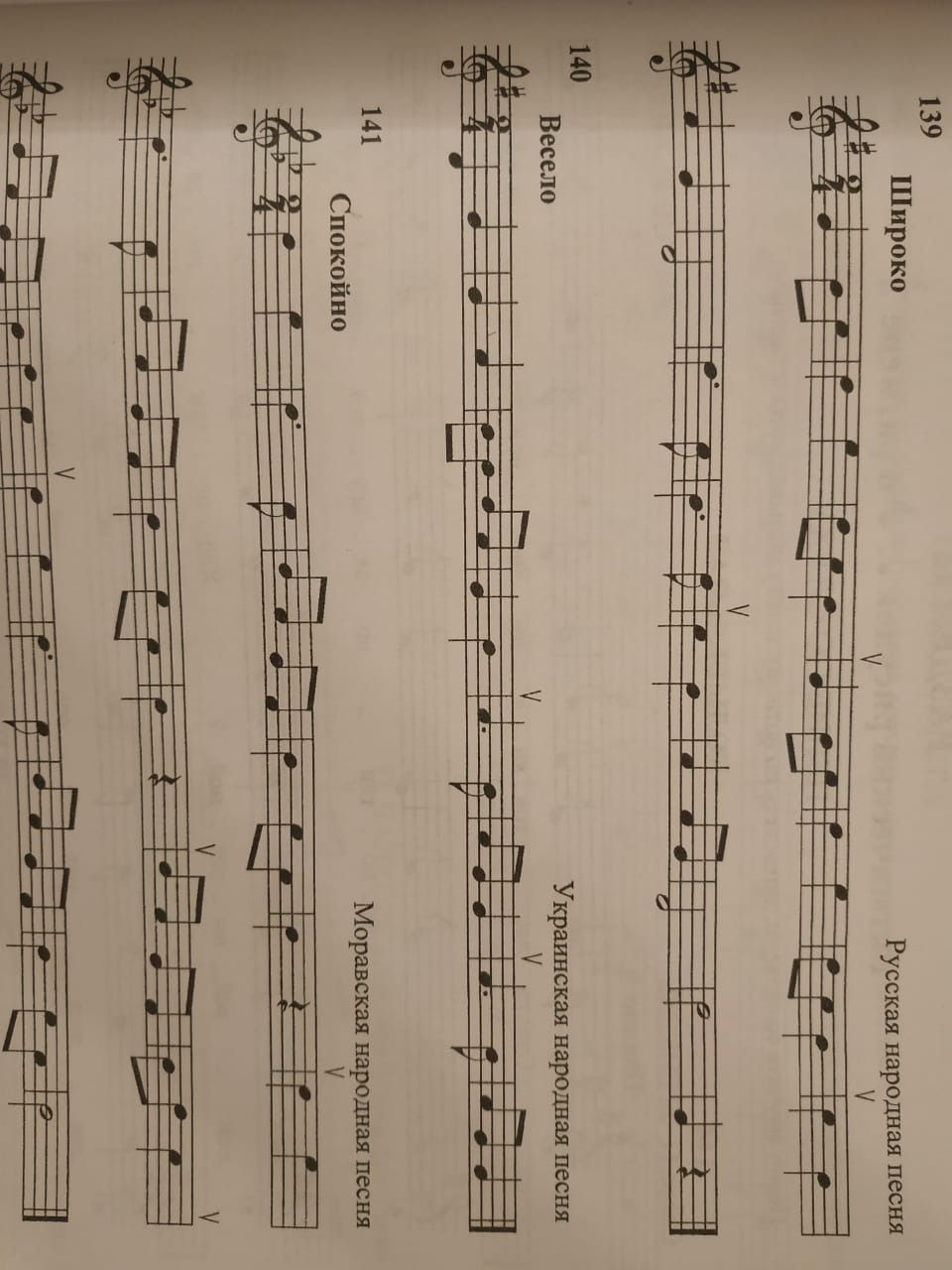 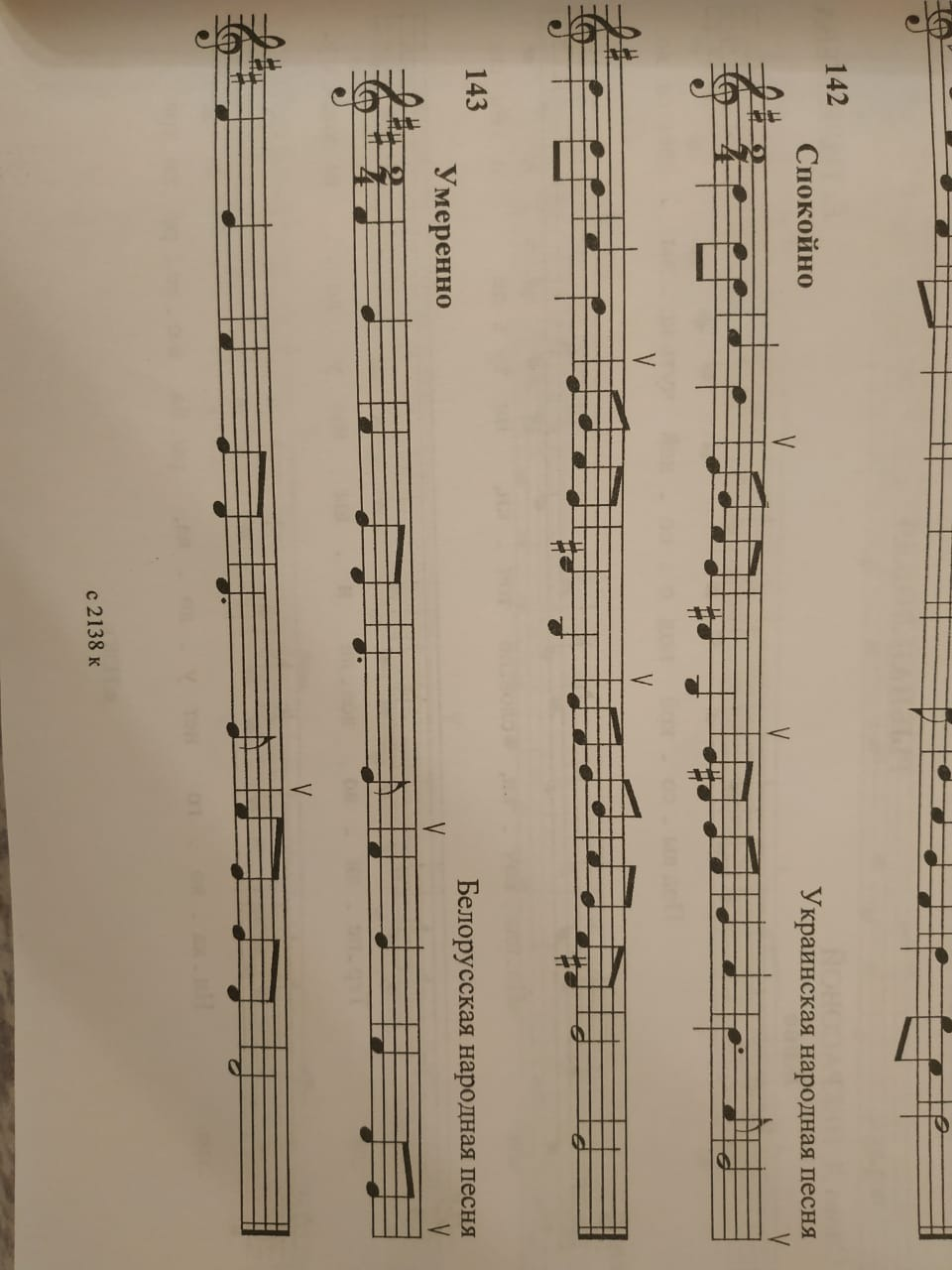 4343458521VVII#VII#IIIVVII